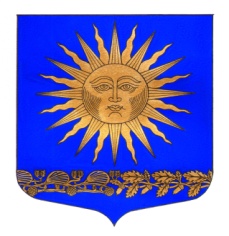                                                МУНИЦИПАЛЬНЫЙ СОВЕТВНУТРИГОРОДСКОГО МУНИЦИПАЛЬНОГО ОБРАЗОВАНИЯ ГОРОДА ФЕДЕРАЛЬНОГО ЗНАЧЕНИЯ САНКТ-ПЕТЕРБУРГА ПОСЕЛОК СОЛНЕЧНОЕ                                         _________________________________________________________________                                                       Протокол 07-6/23публичные слушания по обсуждению проекта муниципального правового акта муниципального образования поселок Солнечное «О бюджете внутригородского муниципального образования города федерального значения Санкт-Петербурга поселок Солнечное на 2024 год и на плановый период 2025 и 2026 годов»от «14» ноября 2023 г.                                                                                       начало в 16.00                        Место проведения публичных слушаний: Санкт-Петербург, Курортный р-н, п. Солнечное, Вокзальная ул., д.15  (помещение МС МО п. Солнечное)Дата проведения публичных слушаний: 14 ноября 2023 г.Начало публичных слушаний: 16 часов 00 минутПовестка дня публичных слушаний: Обсуждение проекта муниципального правового акта муниципального образования поселок Солнечное «О бюджете внутригородского муниципального образования города федерального значения Санкт-Петербурга поселок Солнечное на 2024 год и на плановый период 2025 и 2026 годов»Информационное сообщение о проведении публичных слушаний опубликовано на официальном сайте муниципального образования посёлок Солнечное и на информационных щитах.Председатель заседания публичных слушаний:Глава муниципального образования – Председатель Муниципального Совета п.Солнечное – Сафронов М.А.Секретарь публичных слушаний:Специалист 1 категории МС МО п. Солнечное – Онишко К.В.Президиум собрания:Сафронов М.А. – глава МО – председатель МС п. Солнечное.Барашкова В.А. – глава МА МО п. СолнечноеКозлов К.В. – Заместитель главы МА МО п.СолнечноеПрисутствовали:Депутаты муниципального совета МО п. Солнечное – 2 чел.– Лаврик Н.П.- Зиновьева Л.В. Жители МО п. Солнечное  – 6 чел.Представители ОМСУ п. Солнечное – 3 чел.С вступительным словом о  бюджете внутригородского муниципального образования города федерального значения Санкт-Петербурга поселок Солнечное на 2024 год и на плановый период 2025 и 2026 годов, а так же повестке и регламенту публичных слушаний выступил: Глава муниципального образования – Председатель Муниципального Совета п.Солнечное - Сафронов Михаил АлександровичПовестка публичных слушаний:Доклад о проекте муниципального правового акта «О бюджете внутригородского муниципального образования города федерального значения Санкт-Петербурга поселок Солнечное на 2024 год и на плановый период 2025 и 2026 годов». Докладчик: Барашкова В.А.Уточняющие вопросы к докладчику.Выступления участников публичных слушаний.Подведение итогов публичных слушаний.Регламент публичных слушаний:Докладчик – до 25 минут.Выступающие – до 5 минут. Ответы на вопросы – до 20 минутС докладом о проекте муниципального правового акта «О бюджете внутригородского муниципального образования города федерального значения Санкт-Петербурга поселок Солнечное на 2024 год и на плановый период 2025 и 2026 годов» выступила: глава Местной администрации внутригородского муниципального образования Санкт – Петербурга поселок Солнечное Барашкова Виктория Анатольевна: Статья 1Утвердить общий объем доходов бюджета внутригородского муниципального образования города федерального значения Санкт-Петербурга поселок Солнечное (далее - местный бюджет):на 2024 год в сумме 54 300,1 тыс.руб.;на 2025 год в сумме 56 759,5 тыс.руб.;на 2026 год в сумме 58 574,6 тыс.руб.Утвердить общий объем расходов местного бюджета:на 2024 год в сумме 54 300,1 тыс.руб.;на 2025 год в сумме 56 759,5 тыс.руб., в том числе условно утвержденные расходы в сумме 1 390,0 тыс.руб.;на 2026 год в сумме 58 574,6 тыс.руб., в том числе условно утвержденные расходы в сумме 2 869,9 тыс.руб.Утвердить размер дефицита бюджета местного бюджета:на 2024 год в сумме 0,0 тыс.руб.;на 2025 год в сумме 0,0 тыс.руб.;на 2026 год в сумме 0,0 тыс.руб.Статья 2Утвердить объем поступлений доходов в местный бюджет по кодам классификации доходов на 2024 год и на плановый период 2025 и 2026 годов согласно приложению №1 к настоящему Решению.Статья 3Утвердить объем межбюджетных трансфертов, получаемых из бюджета Санкт-Петербурга на 2024 год и на плановый период 2025 и 2026 годов, определенный приложениями №9,10,11 к закону «О бюджете Санкт-Петербурга на 2024 год и на плановый период 2025 и 2026 годов» в сумме:на 2024 год в сумме 54 109,1 тыс.руб.;на 2025 год в сумме 56 549,5 тыс.руб.;на 2026 год в сумме 58 354,6 тыс.руб.Статья 4Утвердить распределение бюджетных ассигнований местного бюджета по разделам, подразделам, целевым статьям, группам видов расходов классификации расходов на 2024 год и на плановый период 2025 и 2026 годов согласно приложению №2 к настоящему Решению.Статья 5Утвердить ведомственную структуру расходов местного бюджета на 2024 год и на плановый период 2025 и 2026 годов согласно   приложению № 3 к настоящему Решению.Статья 6Утвердить распределение бюджетных ассигнований местного бюджета по разделам и подразделам классификации расходов на 2024 год и на плановый период 2025 и 2026 годов согласно приложению N 4 к настоящему Решению.Статья 7Утвердить источники финансирования дефицита местного бюджета на 2024 год и на плановый период 2025 и 2026 годов согласно приложению № 5 к настоящему Решению.Статья 8Утвердить объем бюджетных ассигнований местного бюджета, направляемых на исполнение публичных нормативных обязательств на 2024 год и на плановый период 2025 и 2026 годов согласно приложению №6 к настоящему Решению. Статья 9Местная администрация внутригородского муниципального образования города федерального значения Санкт-Петербурга поселок Солнечное в ходе исполнения местного бюджета определяет условия и порядок предоставления субсидий из местного бюджета, предоставляемых в соответствии со статьей 78 БК РФ.Утвердить объем предоставления субсидий из местного бюджета: на обеспечение временного трудоустройства несовершеннолетних в возрасте от 14 до 18 лет в свободное от учебы время в сумме:на 2024 год в сумме 254,1 тыс.руб.;на 2025 год в сумме 254,1 тыс.руб.;на 2026 год в сумме 254,1тыс.руб.Статья 10Установить верхний предел муниципального долга внутригородского муниципального образования города федерального значения Санкт-Петербурга поселок Солнечное (далее – МО пос. Солнечное):на 1 января 2025 года в сумме 0,00 (ноль) рублей, в том числе по муниципальным гарантиям МО пос. Солнечное в сумме 0,00 (ноль) рублей;на 1 января 2026 года в сумме 0,00 (ноль) рублей, в том числе по муниципальным гарантиям МО пос. Солнечное в сумме 0,00 (ноль) рублей;на 1 января 2027 года в сумме 0,00 (ноль) рублей, в том числе по муниципальным гарантиям МО пос. Солнечное в сумме 0,00 (ноль) рублей;Статья 11Установить, что в соответствии с пунктом 8 статьи 217 Бюджетного кодекса Российской Федерации финансовый орган внутригородского муниципального образования города федерального значения Санкт-Петербурга поселок Солнечное в ходе исполнения местного бюджета без внесения изменений в решение о бюджете может:Вносить изменения в сводную бюджетную роспись с уточнением разделов, подразделов, целевых статей и видов расходов необходимых для изменения бюджетной классификации расходов, в пределах общего объема бюджетных ассигнований, предусмотренных бюджетом в текущем финансовом году.Осуществлять перераспределение бюджетных ассигнований между разделами, подразделами, целевыми статьями и видами расходов бюджета в пределах общего объема бюджетных ассигнований, предусмотренных в текущем финансовом году, на финансовое обеспечение непредвиденных расходов, а также бюджетных ассигнований, образовавшихся в результате экономии от использования бюджетных ассигнований. Замечания и предложения не поступилиПодведение итогов публичных слушаний:Глава муниципального образования – Председатель Муниципального Совета п.Солнечное - Сафронов Михаил Александрович подвёл итог публичных слушаний по обсуждению проекта муниципального правового акта МО п. Солнечное «О бюджете внутригородского муниципального образования города федерального значения Санкт-Петербурга поселок Солнечное на 2024 год и на плановый период 2025 и 2026 годов», сообщил что результаты публичных слушаний будут опубликованы в газете «Солнечные часы» и на официальном сайте муниципального образования посёлок Солнечное.Поблагодарил участников публичных слушаний, выразил признательность за неравнодушие к данному мероприятию и объявил публичные слушания закрытыми.  Окончание публичных слушаний: 16  часов 50 минут.    Глава МО – Председатель МС посёлка Солнечное                                                                                              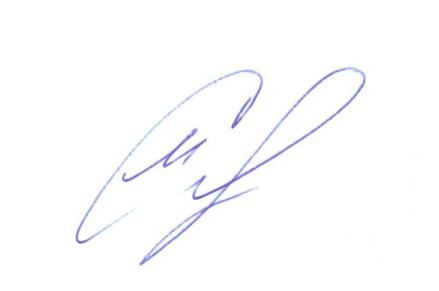 М.А.Сафронов